INSTITUTO FEDERAL DE EDUCAÇÃO MINEIRO – CAMPUS PARACATU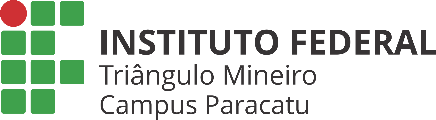 DEPARTAMENTO DE DESENVOLVIMENTO EDUCACIONALCOORDENAÇÃO DE REGISTROS E CONTROLE ACADÊMICOREQUERIMENTO DE TRANSFERÊNCIAEu, estudante deste IFTM – Campus Paracatu, devidamente identificado acima, venho requerer transferência externa, conforme comprovante anexo e/ou motivo.Nestes termos, peço deferimento. Paracatu, _____ de ______________________ de ________________.______________________________________________________Assinatura do aluno______________________________________________________Assinatura do responsável (aluno menor de idade)Estudante: Estudante: Estudante: Estudante: R.A.: R.A.: Identidade: Identidade: Endereço: Endereço: Endereço: Bairro: Cidade/UF:Cidade/UF:Cidade/UF:CEP:Telefone:E-mail: E-mail: E-mail: Curso: Curso: Semestre/Ano: Turma: Motivo:NADA CONSTANADA CONSTANADA CONSTANADA CONSTASETORRESPONSÁVELDATAOBS:BIBLIOTECASECRETARIA